CHRISTMAS RAFFLE PRIZE WINNERS 2020   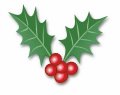 Thank you for your support throughout the year.                  Happy Christmas.                                                                                                                                                                                                                                           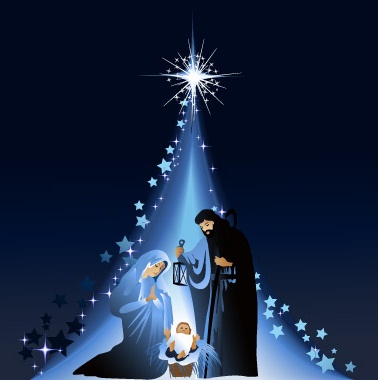 Winners1ST PRIZE £100 CASHGerard Mc CullaghC/o Erin P.1.2ND PRIZE £50 CASHRoisin O’Neill3RD PRIZE£40 CASHDonated by Express CoolingJoanne Conollyc/o Chloe P.2.4TH PRIZE£25 CASHBlathnaid Kearney 5TH PRIZEBOX OF CHOCOLATESBronagh Kearney6TH PRIZEBOX OF BISCUITSFearghal Kearney7TH PRIZEBOTTLE OF WINEDonated by Casi DooherLeanne Mc Bride8th PRIZESHORTBREAD MUSICAL HOUSEDonated by Dani DooherEmma BradleyC/O Daire P.5.9TH PRIZEBox of SweetsDonated by Dakota McTigueRachel HollandC/O Meabh P.1.10TH PRIZEBox of SweetsColette Mc Cullagh11TH PRIZEBox of SweetsHarper Rose HoganC/O Aiden P.6.